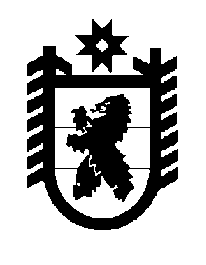 Российская Федерация Республика Карелия    ПРАВИТЕЛЬСТВО РЕСПУБЛИКИ КАРЕЛИЯПОСТАНОВЛЕНИЕот  16 октября 2018 года № 380-Пг. Петрозаводск Об утверждении Порядка предоставления из бюджета Республики Карелия субсидий юридическим лицам (за исключением субсидий государственным (муниципальным) учреждениям), индивидуальным предпринимателям, 
а также физическим лицам – производителям товаров, работ, услуг 
на осуществление деятельности по обеспечению эксплуатации совокупности объектов промышленной инфраструктуры, предназначенных для создания (модернизации) промышленного производства (в пгт Надвоицы), составляющих имущество казны Республики Карелия, переданное в арендуВ соответствии со статьей 78 Бюджетного кодекса Российской Федерации, постановлением Правительства Российской Федерации 
от 6 сентября 2016 года № 887 «Об общих требованиях к нормативным правовым актам, муниципальным правовым актам, регулирующим предоставление субсидий юридическим лицам (за исключением субсидий государственным (муниципальным) учреждениям), индивидуальным предпринимателям, а также физическим лицам – производителям товаров, работ, услуг» Правительство Республики Карелия   п о с т а н о в л я е т:1. Утвердить прилагаемый  Порядок  предоставления из бюджета Республики Карелия субсидий юридическим лицам (за исключением субсидий государственным (муниципальным) учреждениям), индивидуальным предпринимателям, а также физическим лицам – производителям товаров, работ, услуг на осуществление деятельности по обеспечению эксплуатации совокупности объектов промышленной инфраструктуры, предназначенных для создания (модернизации) промышленного производства (в пгт Надвоицы), составляющих имущество казны Республики Карелия, переданное в аренду.2. Действие настоящего постановления распространяется на правоотношения, возникшие с 24 августа 2018 года.           Глава Республики Карелия 					                  А.О. ПарфенчиковУтвержденпостановлением Правительства Республики Карелияот  16 октября 2018 года № 380-ППорядокпредоставления из бюджета Республики Карелия субсидий юридическим лицам (за исключением субсидий государственным (муниципальным) учреждениям), индивидуальным предпринимателям, 
а также физическим лицам – производителям товаров, работ, 
услуг на осуществление деятельности по обеспечению эксплуатации совокупности объектов промышленной инфраструктуры, предназначенных для создания (модернизации) промышленного производства (в пгт Надвоицы), составляющих имущество казны Республики Карелия, переданное в аренду1. Настоящий Порядок устанавливает процедуру и условия предоставления из бюджета Республики Карелия субсидий юридическим лицам 
(за исключением субсидий государственным (муниципальным) учреждениям), индивидуальным предпринимателям, а также физическим лицам – производителям товаров, работ, услуг на осуществление деятельности по обеспечению эксплуатации совокупности объектов промышленной инфраструктуры, предназначенных для создания (модернизации) промышленного производства (в пгт Надвоицы), составляющих имущество казны Республики Карелия, переданное в аренду (далее – субсидия).2. Субсидия предоставляется в целях финансового обеспечения понесенных с 1 мая 2018 года затрат юридических лиц (за исключением некоммерческих организаций), индивидуальных предпринимателей, а также физических лиц – производителей товаров, работ, услуг, связанных с обеспечением эксплуатации совокупности объектов промышленной инфраструктуры, предназначенных для создания (модернизации) промышленного производства (в пгт Надвоицы), составляющих имущество казны Республики Карелия, переданное в аренду (далее – совокупность объектов промышленной инфраструктуры), 
с обеспечением водоснабжения, водоотведения, теплоснабжения, газоснабжения, электроснабжения создаваемых (модернизируемых) объектов и  обеспечением указанных объектов связью, а также с обеспечением охраны совокупности объектов промышленной инфраструктуры (далее – получатели субсидии).3. Субсидия предоставляется по результатам отбора Министерством экономического развития и промышленности Республики Карелия, до которого в соответствии с бюджетным законодательством как до получателя бюджетных средств доведены в установленном порядке лимиты бюджетных обязательств на предоставление субсидии на соответствующий финансовый год и плановый период (далее – отбор, Министерство). Порядок отбора устанавливается Министерством  с учетом требований, указанных в пункте 5 настоящего Порядка.4. Предоставление субсидии осуществляется на основании соглашения (договора) о предоставлении субсидии, заключенного между Министерством и получателем субсидии в соответствии с типовой формой, установленной Министерством финансов Республики Карелия (далее – соглашение), предусматривающего согласие получателя субсидии на осуществление проверок Министерством и уполномоченным органом государственного финансового контроля соблюдения целей, условий и порядка предоставления субсидий.5. Получатели субсидии должны соответствовать следующим требованиям:1) на дату подачи документов для участия в отборе: у получателей субсидии должна отсутствовать неисполненная обязанность по уплате налогов, сборов, страховых взносов, пеней, штрафов, процентов, подлежащих уплате в соответствии с законодательством Российской Федерации о налогах и сборах;у получателей субсидии должна отсутствовать просроченная задолженность по возврату в бюджет Республики Карелия субсидий, бюджетных инвестиций, предоставленных в том числе в соответствии с иными правовыми актами, и иная просроченная задолженность перед бюджетом Республики Карелия;получатели субсидии – юридические лица не должны находиться в процессе реорганизации, ликвидации, банкротства, а получатели субсидии – индивидуальные предприниматели не должны прекратить деятельность в качестве индивидуального предпринимателя;получатели субсидии – юридические лица не должны являться иностранными юридическими лицами, а также российскими юридическими лицами, в уставном (складочном) капитале которых доля участия иностранных юридических лиц, местом регистрации которых является государство или территория, включенные в утверждаемый Министерством финансов Российской Федерации перечень государств и территорий, предоставляющих льготный налоговый режим налогообложения и (или) не предусматривающих раскрытия и предоставления информации при проведении финансовых операций (офшорные зоны) в отношении таких юридических лиц, в совокупности превышает 
50 процентов;получатели субсидий – юридические лица не должны получать средства из бюджета Республики Карелия на основании иных нормативных правовых актов на цели, указанные в пункте 2 настоящего Порядка;2) на дату обращения за предоставлением субсидии:у получателей субсидии должна отсутствовать неисполненная обязанность по уплате налогов, сборов, страховых взносов, пеней, штрафов, процентов, подлежащих уплате в соответствии с законодательством Российской Федерации о налогах и сборах;у получателей субсидии должна отсутствовать неисполненная обязанность по уплате страховых взносов в государственные внебюджетные фонды;у получателей субсидии выплата заработной платы работникам не должна быть ниже установленной Правительством Республики Карелия величины прожиточного минимума для трудоспособного населения Республики Карелия за квартал, предшествующий дате обращения за предоставлением субсидии;у получателей субсидии должна отсутствовать просроченная задолженность по заработной плате.6. Субсидия предоставляется при соблюдении следующих условий:запрета приобретения получателями субсидии – юридическими лицами за счет средств субсидии иностранной валюты, за исключением операций, осуществляемых в соответствии с валютным законодательством Российской Федерации при закупке (поставке) высокотехнологичного импортного оборудования, сырья и комплектующих изделий, а также связанных с достижением целей предоставления средств субсидии иных операций, определенных нормативными правовыми актами, регулирующими порядок предоставления субсидий указанным юридическим лицам;принятия получателем субсидии обязательств по достижению значений показателей результативности предоставления субсидии, установленных Министерством в соглашении.7. В течение 5 рабочих дней со дня принятия Министерством решения о заключении соглашения Министерство направляет два экземпляра проекта соглашения по почте и (или) в форме электронного документа получателю субсидии.Министерство в течение 5 рабочих дней со дня получения проекта соглашения, подписанного получателем субсидии, подписывает указанное соглашение и направляет один экземпляр соглашения получателю субсидии.8. Получатели субсидии для предоставления субсидии представляют 
в Министерство следующие документы:заявка на предоставление из бюджета Республики Карелия субсидии 
по форме, установленной Министерством;финансовый отчет получателя субсидии по форме, установленной Министерством;справка, подтверждающая соответствие получателя субсидии требованиям и условиям, установленным настоящим Порядком;заверенные получателем субсидии копии документов, подтверждающих расходы на обеспечение эксплуатации и охраны совокупности объектов промышленной инфраструктуры.9. Министерство рассматривает документы, указанные в пункте 8 настоящего Порядка, в течение 10 рабочих дней со дня поступления указанных документов и принимает решение о предоставлении субсидии либо об отказе в предоставлении субсидии.10. Основаниями для отказа получателю субсидии в предоставлении субсидии являются:несоответствие представленных получателем субсидии документов требованиям и условиям, определенным настоящим Порядком или непредставление (представление не в полном объеме) указанных документов;недостоверность представленной получателем субсидии информации.11. Размер субсидии определяется исходя из фактически произведенных расходов на обеспечение эксплуатации и охраны совокупности объектов промышленной инфраструктуры, в пределах бюджетных ассигнований, предусмотренных законом о бюджете Республики Карелия на соответствующий финансовый год и плановый период, и лимитов бюджетных обязательств, утвержденных в установленном порядке на предоставление субсидии Министерству. 12. Перечисление субсидии на расчетные счета или корреспондентские счета, открытые получателям субсидии в учреждениях Центрального банка Российской Федерации или кредитных организациях, производится не позднее десятого рабочего дня после принятия Министерством решения о предоставлении субсидии.13. Перечень показателей результативности предоставления субсидии, сроки и форма представления получателем субсидии отчетности о достижении установленных показателей результативности, отчетности об осуществлении расходов, источником финансового обеспечения которых является субсидия, устанавливаются Министерством в соглашении. 14. Контроль за соблюдением условий, целей и порядка предоставления субсидии осуществляется Министерством и органом государственного финансового контроля в соответствии с законодательством.15. За нарушение получателем субсидии условий, целей и порядка предоставления субсидии, выявленное по фактам проверок, проведенных Министерством и (или) органом государственного финансового контроля, предусматриваются следующие меры ответственности:возврат субсидии в бюджет Республики Карелия в случае:нецелевого использования – в полном объеме;нарушения условий, установленных при ее предоставлении, – в объеме субсидии, полученной в период текущего финансового года, в котором установлено нарушение;недостижения значений показателей результативности предоставления субсидии – в размере, установленном пунктом 16 настоящего Порядка.В случае установления Министерством фактов нарушения условий, целей и порядка предоставления субсидии получатель субсидии возвращает субсидию в бюджет Республики Карелия по коду доходов бюджетной классификации, указанному в соглашении, в течение 10 рабочих дней со дня получения акта проверки Министерства.В случае когда факты нарушения условий, целей и порядка предоставления субсидии установлены органом государственного финансового контроля, получатель субсидии возвращает в бюджет Республики Карелия субсидию в сроки и в порядке, установленные федеральным законодательством.16. В случае если получателем субсидии по состоянию на 31 декабря текущего финансового года допущено нарушение обязательств, предусмотренных соглашением в соответствии с пунктом 6 настоящего Порядка, объем средств, подлежащих возврату в бюджет Республики Карелия 
в срок до 1 марта очередного финансового года (Vвозврата), рассчитывается 
по формуле:Vвозврата = Vсубсидии x k x m / n,где:Vсубсидии – объем субсидии;m – количество показателей результативности предоставления субсидии, по которым индекс, отражающий уровень недостижения i-го показателя результативности предоставления субсидии, имеет положительное значение;n – общее количество показателей результативности предоставления субсидии;k – коэффициент возврата субсидии.Коэффициент возврата субсидии рассчитывается по формуле:k = SUM Di / m,где:Di – индекс, отражающий уровень недостижения i-го показателя результативности предоставления субсидии.Индекс, отражающий уровень недостижения i-го показателя результативности предоставления субсидии, определяется по формуле:Di = 1 – Ti / Si,где:Ti – фактически достигнутое значение i-го показателя результативности предоставления субсидии на отчетную дату;Si – плановое значение i-го показателя результативности предоставления субсидии, установленное соглашением.17. В случае образования не использованного в отчетном финансовом году остатка субсидии на финансовое обеспечение затрат и отсутствия решения Министерства, принятого по согласованию с органом государственного финансового контроля, о наличии потребности в указанных средствах, данные неиспользованные средства подлежат возврату в бюджет Республики Карелия по коду доходов бюджетной классификации, указанному в соглашении, 
в течение 10 рабочих дней со дня получения требования Министерства.18. В случае если неиспользованный остаток субсидии не перечислен 
в бюджет Республики Карелия, указанные средства подлежат взысканию 
в судебном порядке._____________